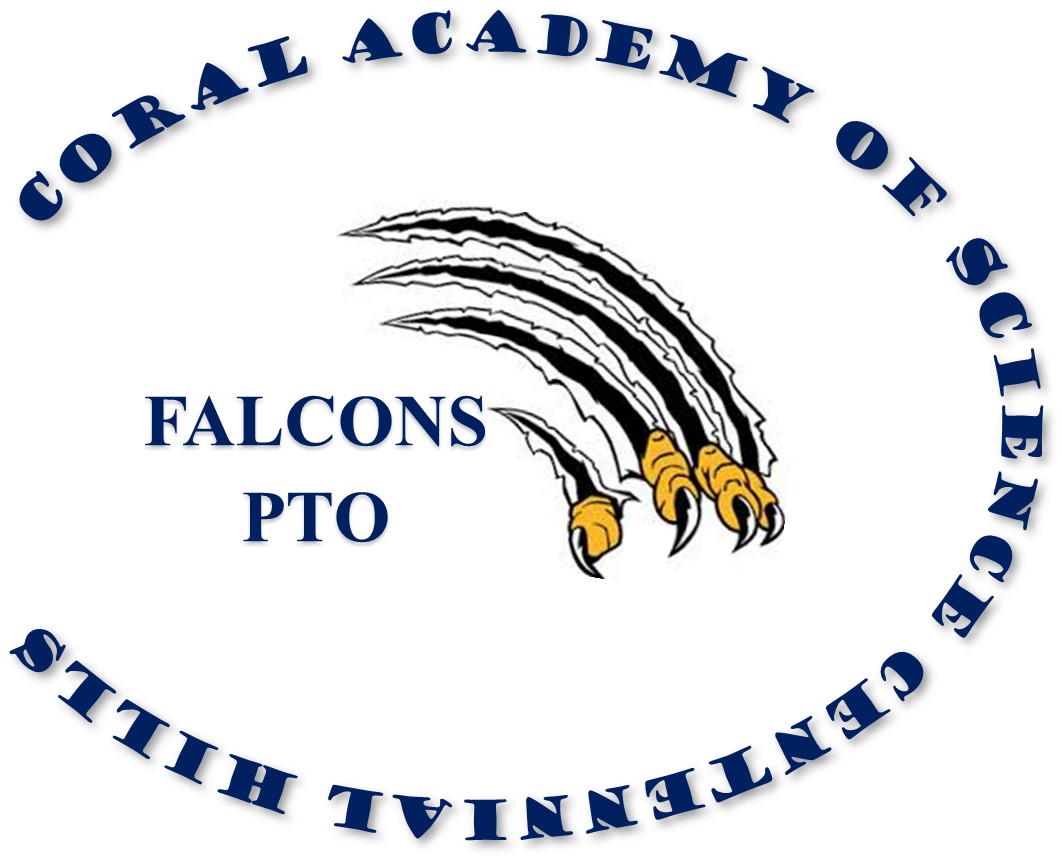 CASLV Centennial Hills PTOTreasurer’s ReportJune 2023 Opening Balance: $9,444.41Revenue 6/1 to 12/31: $54,631.60Revenue from Fun Run 09/22/23: $35,526.53Expenses 6/1 to 12/31: $52,956.82Donation towards Security Windows (Boss Security) 10/06/23: $36,526.532023 EOY Closing Balance: $11,119.26December Opening Balance: $11,409.06December Revenue: $8735.49December Expenses: $9025.29December Closing Balance: $11,119.26